LAMPIRAN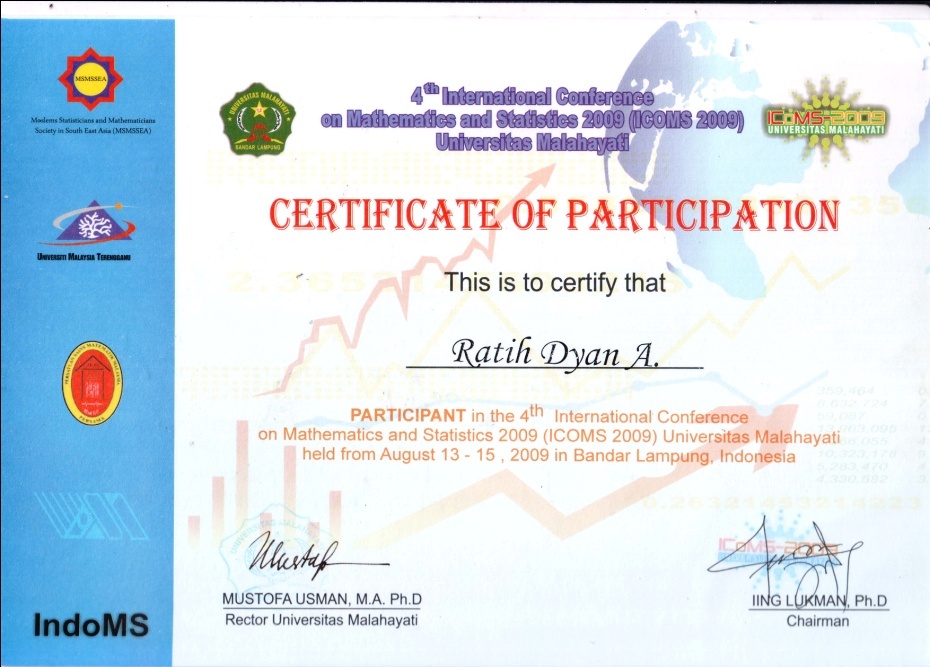 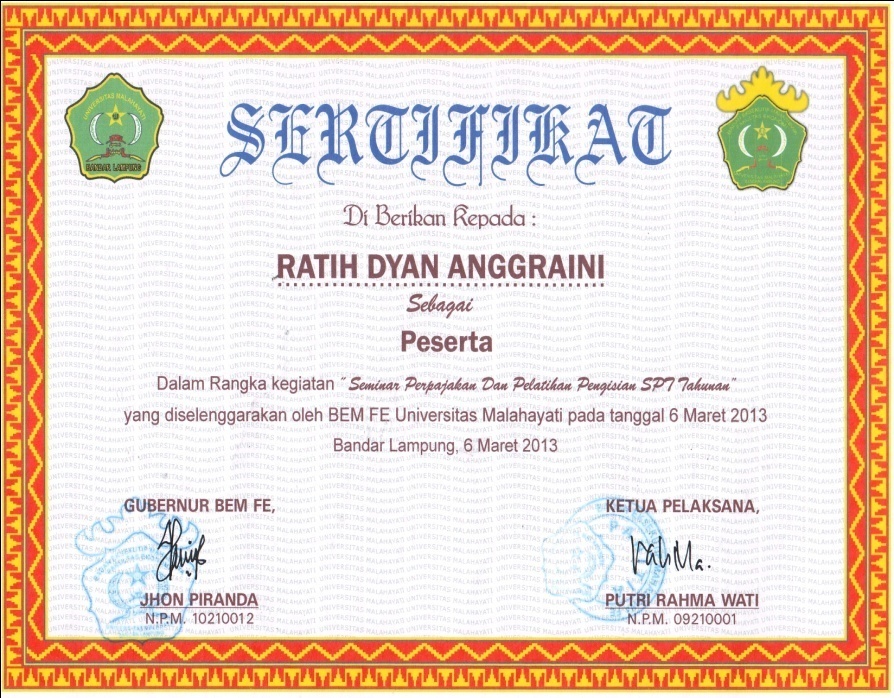 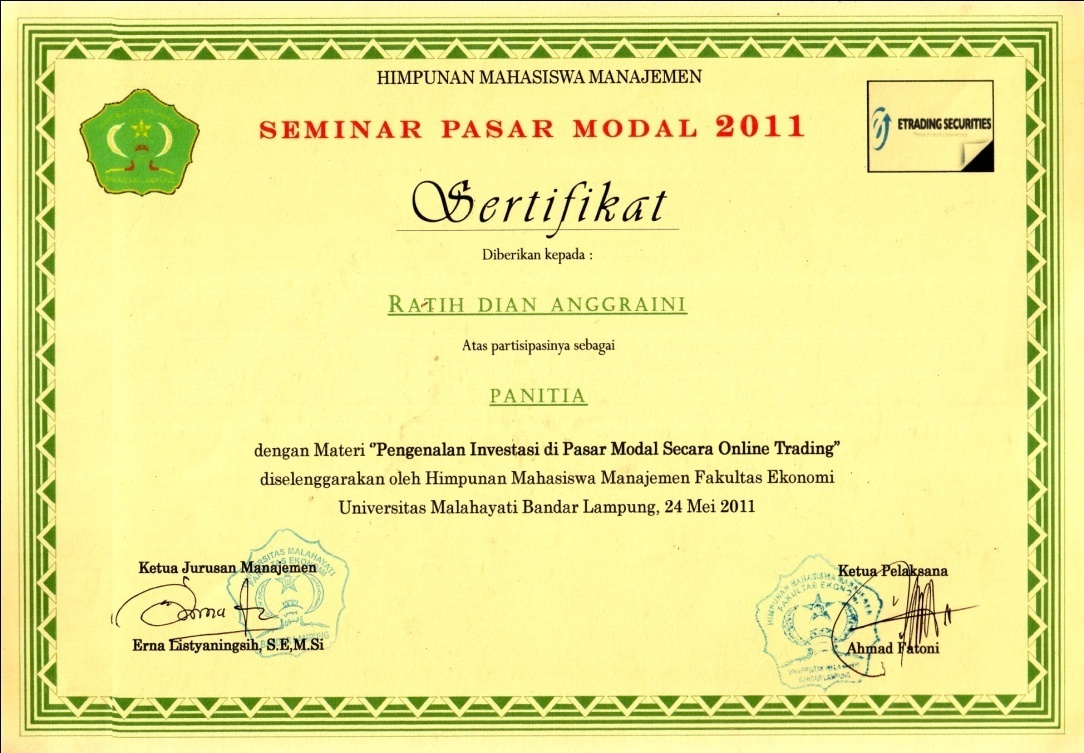 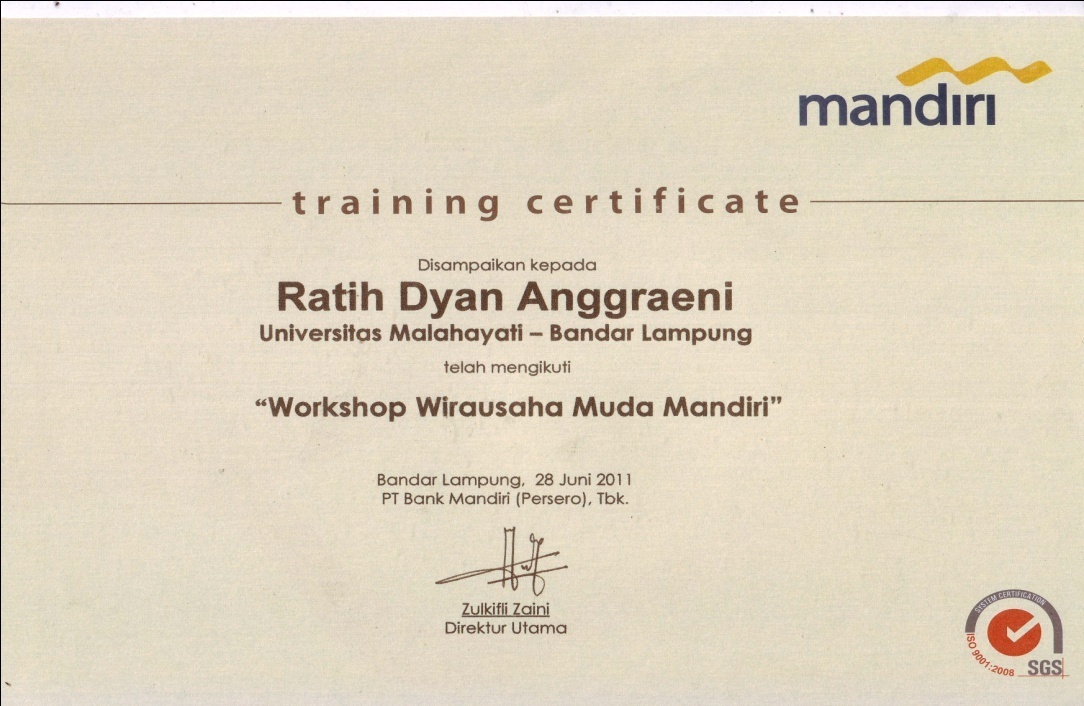 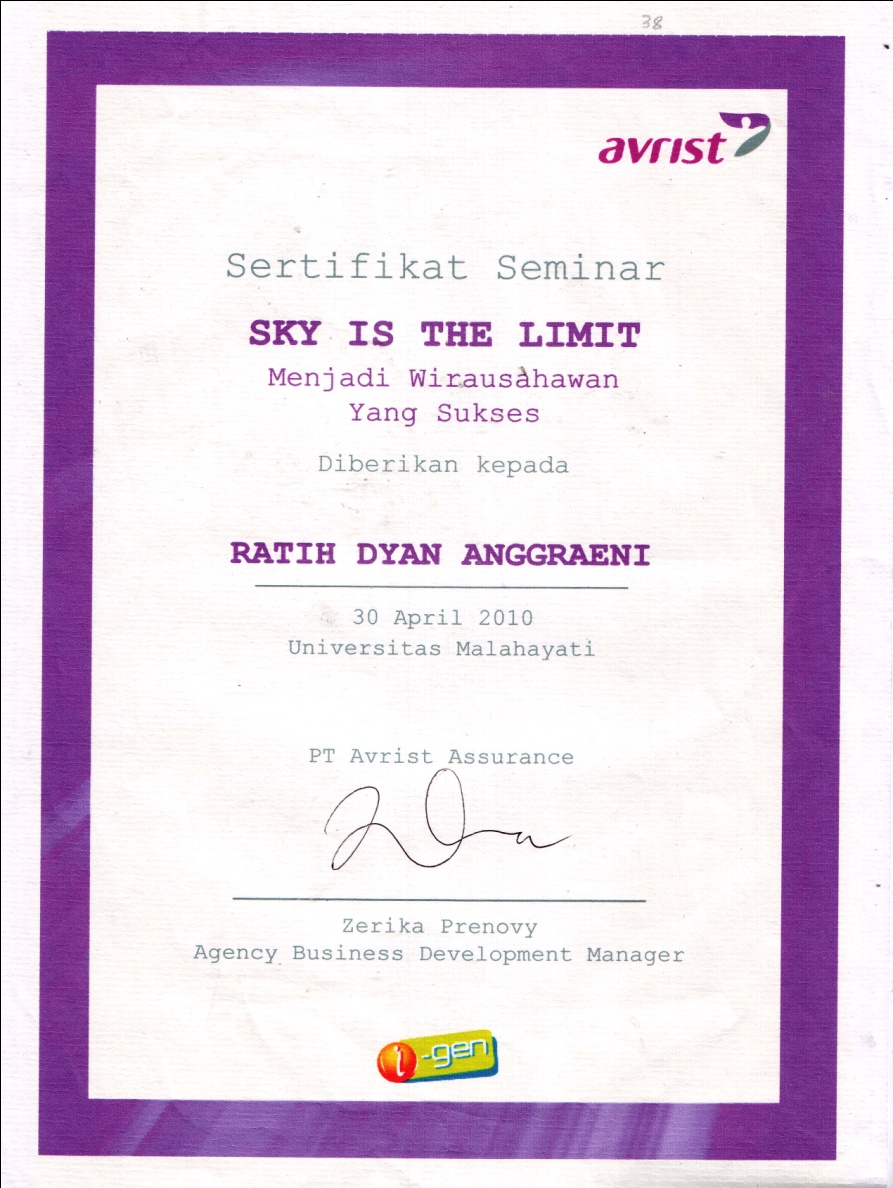 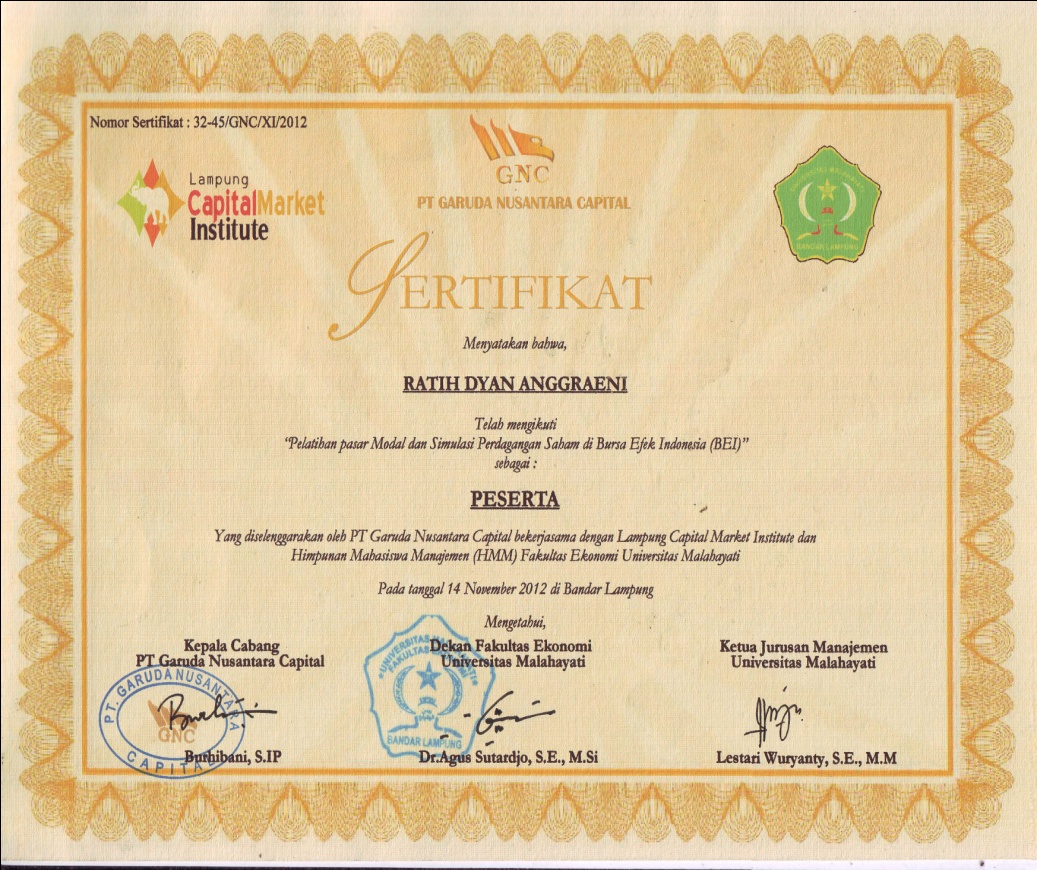 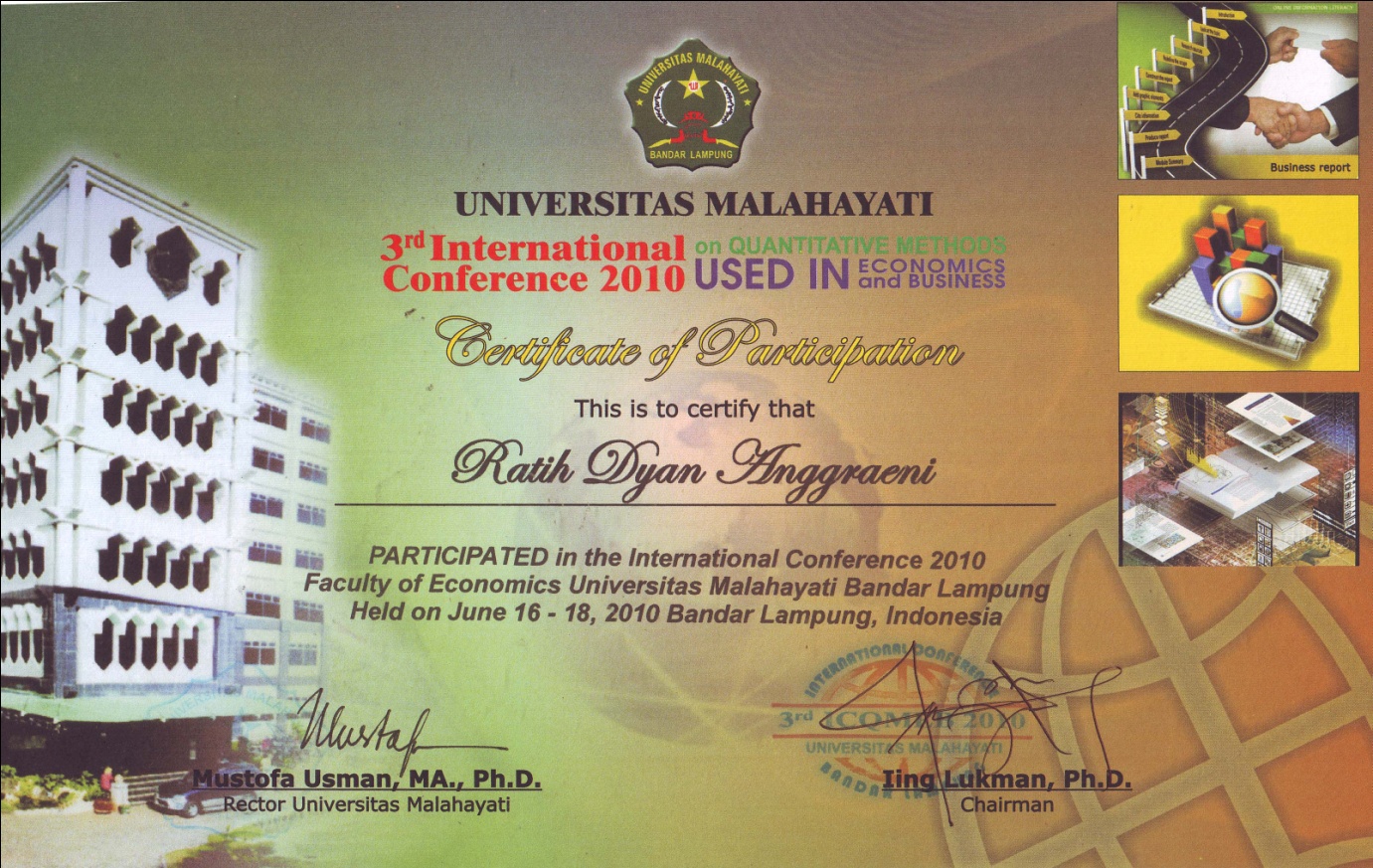 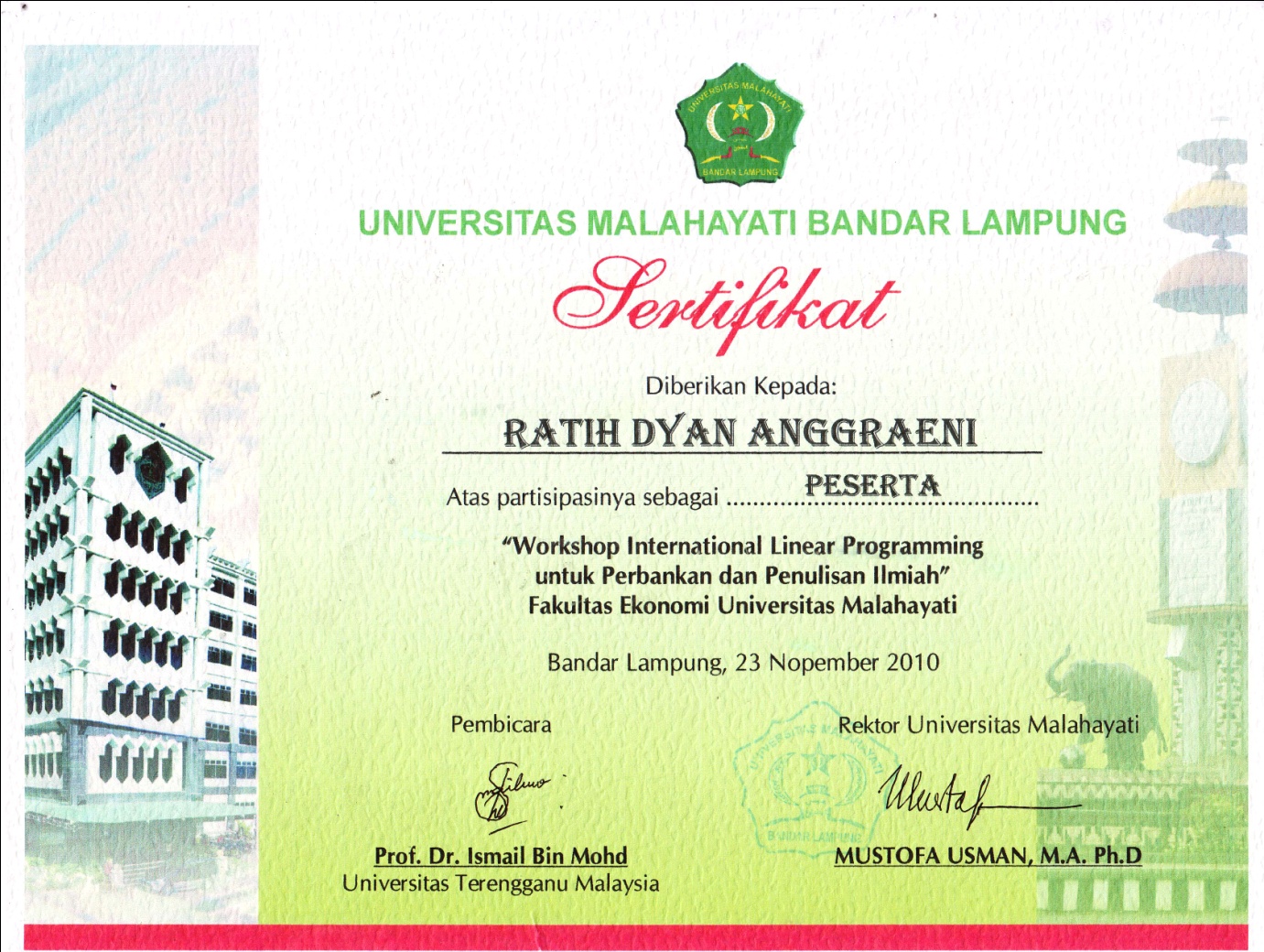 